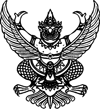 ประกาศองค์การบริหารส่วนตำบลเบญจขร
เรื่อง ประกาศรายชื่อผู้ชนะการเสนอราคาตามประกาศ องค์การบริหารส่วนตำบลเบญจขร เรื่อง ตกลงราคาจ้างโครงการขุดลอกคลองสาธารณะประโยชน์ หมู่ที่ 3 บ้านเขาจานแก่น, หมู่ที่ 8  บ้านซับพลูเหนือ ตำบลเบญจขร อำเภอคลองหาด จังหวัดสระแก้ว จำนวน ๒ โครงการ  ลงวันที่ 31 กรกฎาคม ๒๕๖๐ ซึ่งมีผู้ได้รับคัดเลือกให้เป็นผู้เสนอราคาจำนวน 3 รายนั้น
               ผลปรากฏว่า มีผู้ที่เสนอราคาที่ดีที่สุด ดังนี้
                               เป็นราคาที่รวม VAT              เป็นราคาที่ไม่รวม VAT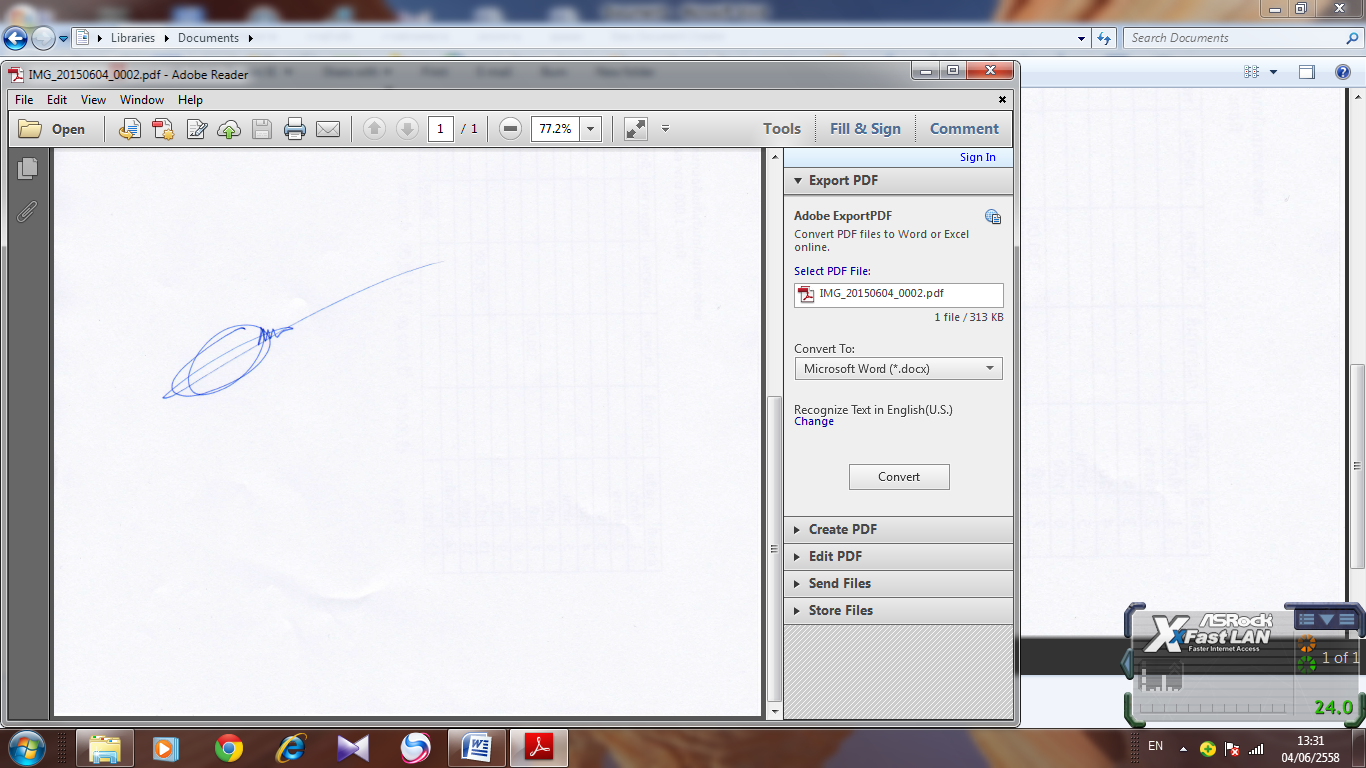 ประกาศ ณ วันที่ ๑  สิงหาคม พ.ศ. ๒๕๖๐(นายเอื้อน อดทน)นายกองค์การบริการส่วนตำบลเบญจขรรายการที่พิจารณาผู้เสนอราคาดีที่สุดราคาที่เสนอ โครงการขุดลอกคลองสาธารณะประโยชน์ หมู่ที่ 3 บ้านเขาจานแก่น ,หมู่ที่ 8 บ้านซับพลูเหนือ ตำบลเบญจขร อำเภอคลองหาด จังหวัดสระแก้ว ห้างหุ้นส่วนจำกัดศรีลุวัฒน์ก่อสร้าง๒๒๔,๐๐๐.๐๐  